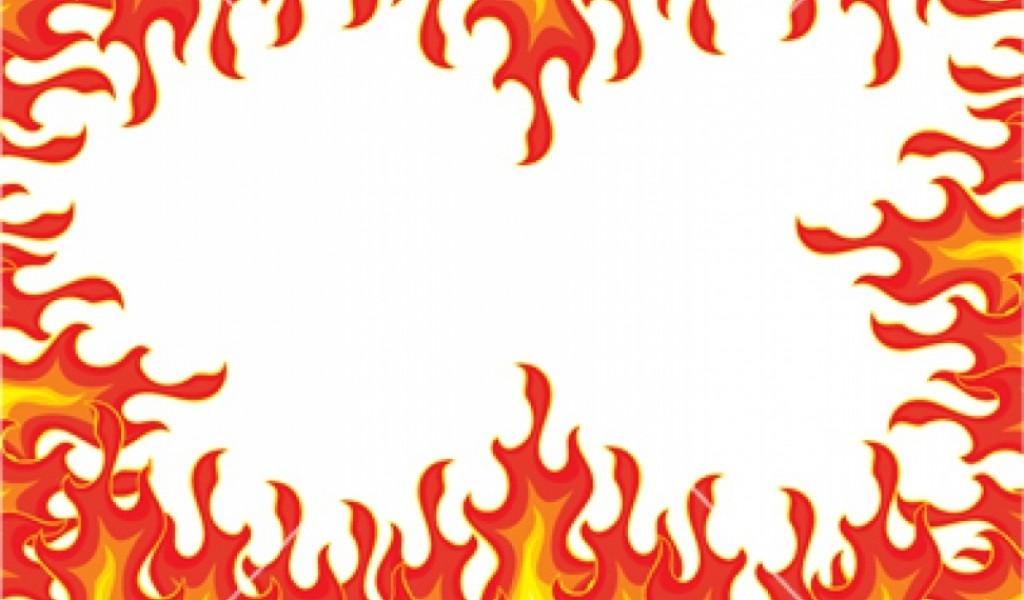 Муниципальный орган управления – Управлением образованием Тавдинского городского округаМуниципальное казенное дошкольное образовательное учреждение детский сад № 6							            Составитель:													Щербакова Ирина Александровна		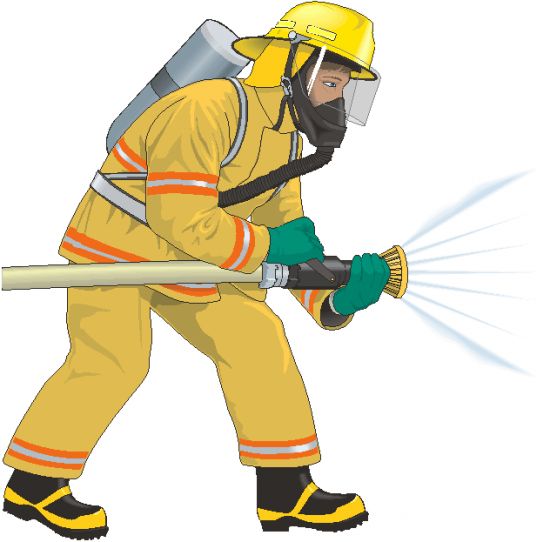 			                                                                     воспитатель 1 категории2022 г.        Актуальность: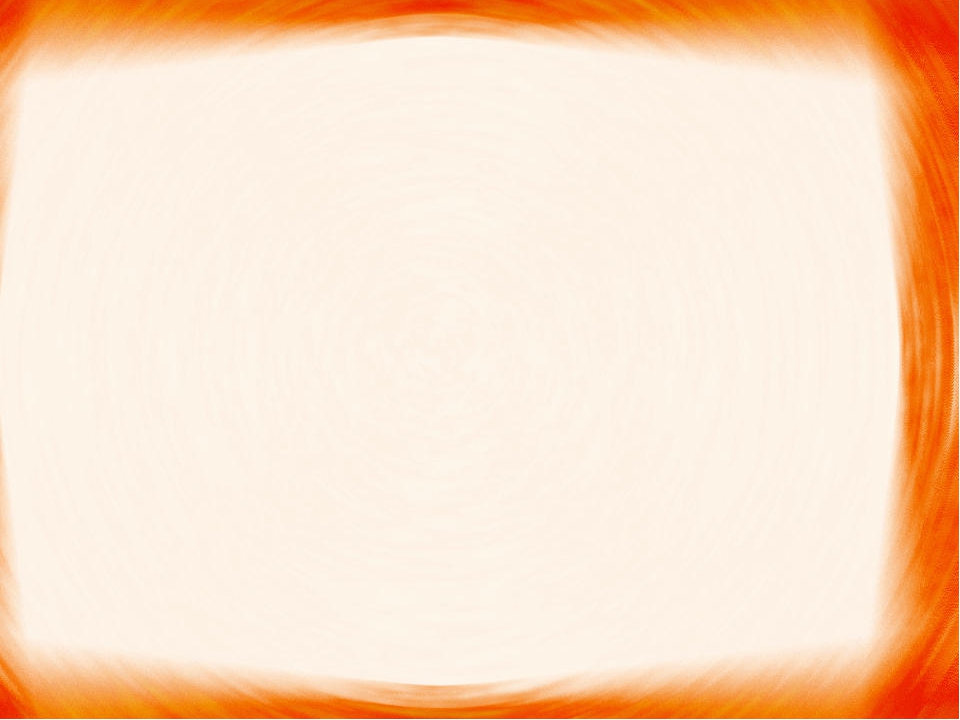 Дошкольный возраст – это важнейший период, когда формируется человеческая личность. 	Определить, правильно или неправильно ведет себя человек в тех или иных обстоятельствах, очень сложно. Тем не менее,  необходимо выделить такие правила поведения, которые дети должны выполнять неукоснительно, так как от этого зависят их здоровье и безопасность. Актуальность обучения детей дошкольного возраста основам пожарной безопасности в наше время не вызывает сомнений. Как показывает статистика, большая часть погибающих в огне детей расстаются с жизнью находясь дома, а в свете последних событий и в торговых развлекательных центрах. Это не может не вызывать тревогу. Поэтому, систематическая, планомерная работа в содружестве с семьей поможет сформировать у дошкольников прочные знания о правилах противопожарной безопасности.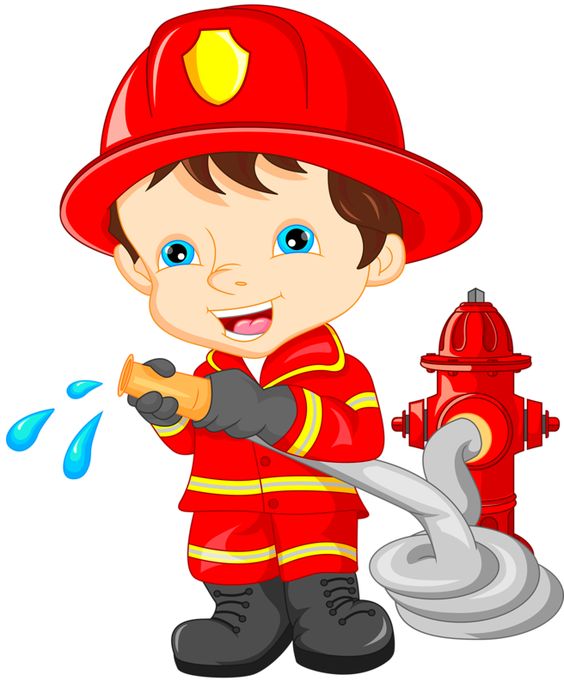 Главная цель: сформировать у детей дошкольного возраста осознанного и ответственного отношения к выполнению правил пожарной безопасности, через знания, умения и навыки необходимые в экстрималных ситуациях.Задачи:закрепить представления воспитанников о функциях, причинах и правилах пожарной безопасности обучать детей правилам пожарного поведения, в случаях возникновения пожара, уметь ориентироваться в пространстве, знать первые действия и уметь вызвать службу спасениявоспитывать желание оказывать взаимопомощь, бережно относится к своей жизни и здоровьюДанный проект «Чтобы не было огня, не играйте вы в меня» позволит создать информационную базу по правилам пожарной безопасности, что способствует в дальнейшем грамотно реализовать поставленные цели и задачи. Противопожарная профилактика должна пронизывать все сферы дошкольной жизни ребенка: это беседы, рассказы, художественная литература, наглядно-иллюстрированный материал, конкурсы, эстафеты, ннсценировки, конструирование, рисование. В результате работы над проектом изменится сознание участников образовательного процесса о личной защищенности и повысится ответственность за соблюдение правил пожарной безопасности.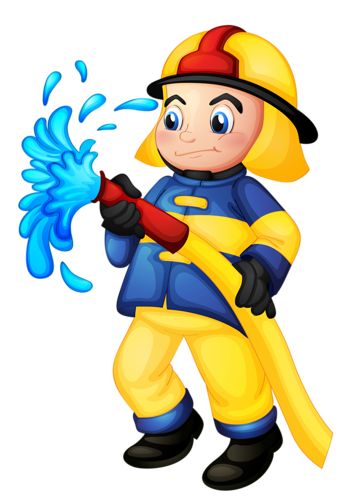 Проект «Чтобы не было огня, не играйте вы в меня»Участники проекта: дети средней группы, родители, 19 ОФПС МЧС России по Свердловской области в ТавдеПо времени проведения: краткосрочный.По доминирующей проекту деятельности: познавательно - игровой.Стратегия осуществления проекта: данный проект осуществляется на базе МКДОУ детский сад № 6Ожидаемый результат: Усвоение дошкольниками осознанного выполнения правил противопожарной  безопасности, формирование устойчивых навыков самосохранения, изменение отношения родителей к данной теме. 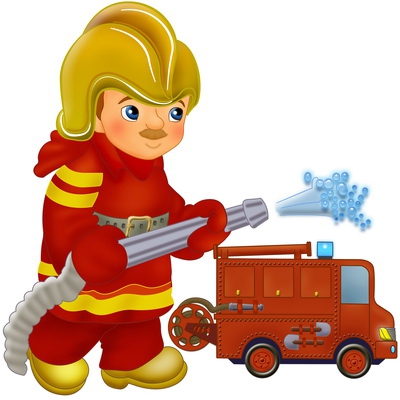 Этапы реализации образовательной деятельностиСодержание форм работы и видов деятельностиЗаключительный итоговым мероприятием проекта стало:Оформление выставки  «Пожарная безопасность» Экскурсия в пожарную частьСписок литературы:Е.Ф.Прилепко  Пожарная безопасность для дошкольников. – М,: Издательство «Скрипторий 2003», 2009. – 96 с.Т.А. Шарыгина Беседы о правилах пожарной безопасности. – М.: ТЦ Сфера, 2013. – 64 с.Л.Л. Тимофеева Формирование культуры безопасности у детей от 3 до 8 лет. Парциональная программа. – СПб.: ООО «Издательство «Детство-пресс», 2015. – 160с.О.В. Чермашенцева Обучение дошкольников безопасному поведению: перспективное планирование, комплексные игровые занятия. – Изд. 2-е, перераб. – Волгоград: Учитель.  – 226 с.Н.В. Коломеец  Формирование культуры безопасного поведения у детей 3 – 7 лет: «Азбука безопасности», конспекты занятий, игры. – Изд. 2-е. – Волгоград: Учитель – 168 с.Г.Я. Павлова Безопасность: знакомим дошкольников с источниками опасности. – М.: ТЦ Сфера, 2012. – 64 с. 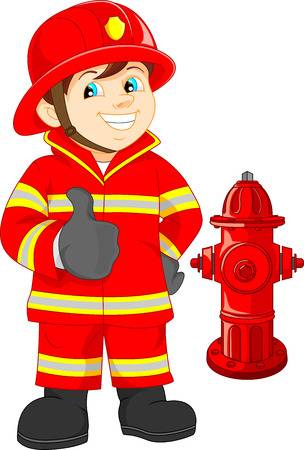 Этапы реализацииВиды деятельностиЦельИсполнителиПОДГОТОВИТЕЛЬНЫЙЗнакомство с темой. Выделили ее актуальность, спланировали деятельность;Подбор методической, художественной и детской литературы;Изготовление атрибутов для сюжетно-ролевых игр;Мониторинг - беседа по правилам дорожного движения;Работа с родителями по взаимодействию в проекте.Формировать познавательный интерес дошкольников к расширению знаний по пожарной безопасности.Воспитатели, детиОСНОВНОЙПроведение занятий с детьми специалистами и педагогами ДОУ Проведение конкурсов и смотров в рамках проекта. Углубить психолого-педаго-гическую компетенцию родителей.Повысить уровень вовлечѐнности родителей воспитанников в деятельность ДОУ как активных субъектов.Воспитатели, дети, родителиЗАКЛЮЧИТЕЛЬНЫЙРасширение знаний детей в рамках темы проекта, участие в итоговых мероприятиях. Анализ результатов проектной деятельностиРазвитие интереса к коллективной, командной работе со всеми участниками образовательного процессаВоспитатели, дети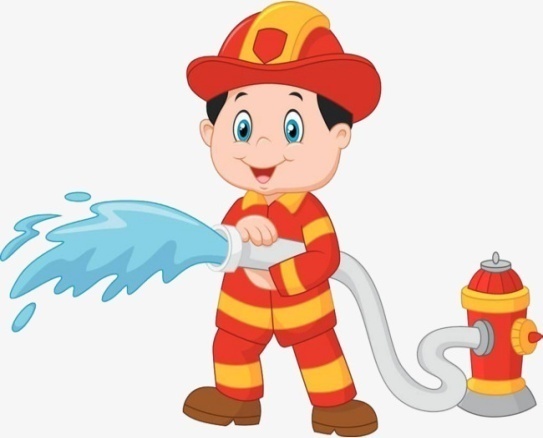 Образовательные областиРабота с детьмиРабота с родителямиСовершенствование предметно-развивающей средыСОЦИАЛЬНО-КОММУНИКАТИВНОЕ РАЗВИТИЕДидактические игры:«Огнеопасные предметы»,«Выбери нужное», «Назови причины пожара»,«Опасные игрушки»,«Газ», «Доскажи словечко», «Найди опасные предметы», «Электричество»,«Карточная викторина»,«Можно – нельзя».Участие в  совместной работе с ребенком в  изобретении поделок по пожарной безопасности.Сюжетно – дидактическая игра: «Пожарные»                  Цель: Развивать социальные навыки детей. Умение договариваться, сговариваться на игру, распределять роли, искать адекватные выходы из конфликтных ситуаций. ПОЗНАВАТЕЛЬНОЕ  РАЗВИТИЕВиртуальная экскурсия:«Профессия – пожарный» Опытно-экспериментальная деятельность: «Работа со свечкой» Просмотр мультфильмов:Уроки осторожности – огонь. (Уроки тетушки Совы), Фиксики «Огнетушитель», Смешарики «Правила пожарной безопасности»Консультирование, буклеты, памятки по пожарной безопасности: «Это нужно знать», «Пожарная безопасность в жилье»Рассматривание книг: «Пожарная служба»Цель: развитие познавательного интереса, любознательности.РЕЧЕВОЕ РАЗВИТИЕБеседы:«Огонь – друг или враг?»,«Пожарный – герой, он с огнем вступает в бой»,«Осторожно - электроприборы»,Разучивание стихов по пожарной безопасности.Загадки по пожарной безопасностиТ.А. Шарыгина «Безопасные сказки»:«Ни ночью ни днем не балуйся с огнем!»,«Бумажный самолетик».С.Я Маршак «Кошкин дом», Е. Хоринская «Спичка-невеличка», К.Чуковский «Путаница»Беседа родителей с детьми о пожарной безопасности:«Расскажите детям о пожарной безопасности»Дидактические и настольно-печатные игры: «Что пригодится при пожаре», «Собери картинку»,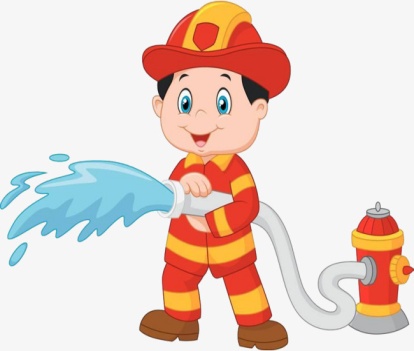  «Пожароопасные предметы», «Огонь друг или враг?», «Лото - пожарная безопасность», разрезные картинки.ХУДОЖЕСТВЕННО-ЭСТЕТИЧЕСКОЕ РАЗВИТИЕЛепка: «Пожарная машина»Рисование: «Кошкин дом»Аппликация: «Огонь друг – огонь враг». Постановка  «Сказка про зайца и его друзей»Выставка книг по теме проектаСтроительная  игра «Построим лестницу»Цель: развить конструктивные навыки детей, смекалку, умение ориентироваться в пространстве, воображение.ФИЗИЧЕСКОЕ РАЗВИТИЕПодвижные игры:«Кто быстрее»Эстафета «Добраться до места происшествия»  Пальчиковая гимнастика: «Пожарные»Физкультминутки «Кошкин дом», «Пожарная машина»Развлечение сродителями по физическому развитию «Веселые старты 01»Подвижные  игры «Огонь в очаге»,  «Кто быстрее потушит пожар», 